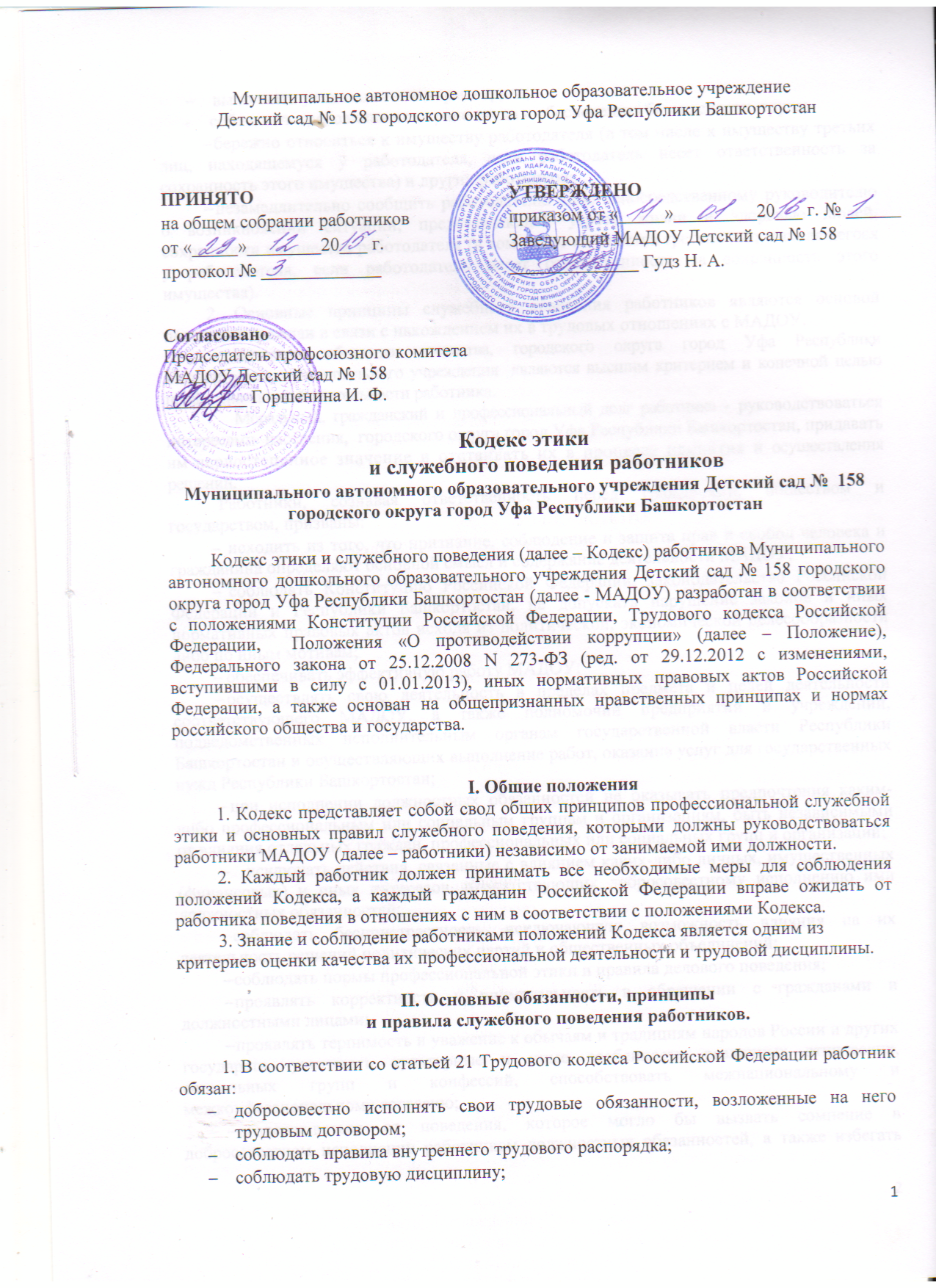 выполнять установленные нормы труда;       -    соблюдать требования по охране труда и обеспечению безопасности  труда; бережно относиться к имуществу работодателя (в том числе к имуществу третьих лиц, находящемуся у работодателя, если работодатель несет ответственность за сохранность этого имущества) и других работников; незамедлительно сообщить работодателю либо непосредственному руководителю о возникновении ситуации, представляющей угрозу жизни и здоровью людей, сохранности имущества работодателя (в том числе имущества третьих лиц, находящегося у работодателя, если работодатель несет ответственность за сохранность этого имущества). 2. Основные принципы служебного поведения работников являются основой поведения граждан в связи с нахождением их в трудовых отношениях с МАДОУ.Интересы общества, отечества, городского округа город Уфа Республики Башкортостан, муниципального учреждения  являются высшим критерием и конечной целью профессиональной деятельности работника.Моральный, гражданский и профессиональный долг работника - руководствоваться интересами  населения,  городского округа город Уфа Республики Башкортостан, придавать им первостепенное значение и отстаивать их в процессе принятия и осуществления решений.           Работники, сознавая ответственность перед гражданами, обществом и государством, призваны:  исходить из того, что признание, соблюдение и защита прав и свобод человека и гражданина определяют основной смысл и содержание деятельности МАДОУ; соблюдать Конституцию Российской Федерации, законодательство Российской Федерации и Республики Башкортостан, не допускать нарушение законов и иных нормативных правовых актов исходя из политической, экономической целесообразности либо по иным мотивам; обеспечивать эффективную работу МАДОУ; осуществлять свою деятельность в пределах предмета и целей деятельности соответствующего МАДОУ, а также полномочий предприятий и учреждений, подведомственных исполнительным органам государственной власти Республики Башкортостан и осуществляющих выполнение работ, оказание услуг для государственных нужд Республики Башкортостан; при исполнении должностных обязанностей не оказывать предпочтения каким-либо профессиональным или социальным группам и организациям, быть независимыми от влияния отдельных граждан, профессиональных или социальных групп и организаций; исключать действия, связанные с влиянием каких-либо личных, имущественных (финансовых) и иных интересов, препятствующих добросовестному исполнению ими должностных обязанностей; соблюдать беспристрастность, исключающую возможность влияния на их деятельность решений политических партий и общественных объединений; соблюдать нормы профессиональной этики и правила делового поведения; проявлять корректность и внимательность в обращении с гражданами и должностными лицами; проявлять терпимость и уважение к обычаям и традициям народов России и других государств, учитывать культурные и иные особенности различных этнических, социальных групп и конфессий, способствовать межнациональному и межконфессиональному согласию; воздерживаться от поведения, которое могло бы вызвать сомнение в добросовестном исполнении работником должностных обязанностей, а также избегать конфликтных ситуаций, способных нанести ущерб его репутации или авторитету МБДОУ; не использовать должностное положение для оказания влияния на деятельность государственных органов, органов местного самоуправления, организаций, должностных лиц и граждан при решении вопросов личного характера; воздерживаться от публичных высказываний, суждений и оценок в отношении деятельности МАДОУ, его руководителя, если это не входит в должностные обязанности работника; соблюдать установленные в МАДОУ  правила предоставления служебной информации и публичных выступлений; уважительно относиться к деятельности представителей средств массовой информации по информированию общества о работе МАДОУ, а также оказывать содействие в получении достоверной информации в установленном порядке; постоянно стремиться к обеспечению как можно более эффективного распоряжения ресурсами, находящимися в сфере его ответственности; противодействовать проявлениям коррупции и предпринимать меры по ее профилактике в порядке, установленном действующим законодательством; проявлять при исполнении должностных обязанностей честность, беспристрастность и справедливость, не допускать коррупционно опасного поведения (поведения, которое может восприниматься окружающими как обещание или предложение дачи взятки, как согласие принять взятку или как просьба о даче взятки либо как возможность совершить иное коррупционное правонарушение). 3. В целях противодействия коррупции работнику рекомендуется: уведомлять работодателя, органы прокуратуры, правоохранительные органы обо всех случаях обращения к работнику каких-либо лиц в целях склонения к совершению коррупционных правонарушений; не получать в связи с исполнением должностных обязанностей вознаграждения от физических и юридических лиц (подарки, денежное вознаграждение, ссуды, услуги материального характера, плату за развлечения, отдых, за пользование транспортом и иные вознаграждения).       Заведующий учреждением или педагог может принять от родителей (законных представителей)  воспитанников  любую бескорыстную помощь, предназначенную  учреждению. О предоставлении такой помощи необходимо поставить в известность общественность и выразить публично от ее лица благодарность;        - принимать меры по недопущению возникновения конфликта интересов и урегулированию возникших случаев конфликта интересов, не допускать при исполнении должностных обязанностей личную заинтересованность, которая приводит или может привести к конфликту интересов, уведомлять своего непосредственного руководителя о возникшем конфликте интересов или о возможности его возникновения, как только ему станет об этом известно. 4. Работник может обрабатывать и передавать служебную информацию при соблюдении действующих в МАДОУ норм и требований, принятых в соответствии с законодательством Российской Федерации, Республики Башкортостан.Работник обязан принимать соответствующие меры по обеспечению безопасности и конфиденциальности информации, за несанкционированное разглашение, которой он несет ответственность и которая стала известна ему в связи с исполнением им должностных обязанностей. 5. Работник, наделенный организационно-распорядительными полномочиями по отношению к другим работникам, должен стремиться быть для них образцом профессионализма, безупречной репутации, способствовать формированию в организации либо ее подразделении благоприятного для эффективной работы морально-психологического климата. Работник, наделенный организационно-распорядительными полномочиями по отношению к другим работникам, призван: принимать меры по предупреждению коррупции, а также меры к тому, чтобы подчиненные ему работники не допускали коррупционно опасного поведения, своим личным поведением подавать пример честности, беспристрастности и справедливости; не допускать случаев принуждения работников к участию в деятельности политических партий, общественных объединений и религиозных организаций; по возможности принимать меры по предотвращению или урегулированию конфликта интересов в случае, если ему стало известно о возникновении у работника личной заинтересованности, которая приводит или может привести к конфликту интересов.      6.  Руководитель МАДОУ обязан представлять сведения о доходах, об имуществе и обязательствах имущественного характера в соответствии с законодательством Российской Федерации и Республики Башкортостан.            Руководитель не должен быть вовлечен ни в какой бизнес, ни прямо ни косвенно, т.к. это не совместимо с добросовестным выполнением должностных обязанностей и создает видимость того, что мотив личной выгоды влияет на официальное поведение.III. Рекомендательные этическиеправила служебного поведения работников1. В служебном поведении работнику необходимо исходить из конституционных положений о том, что человек, его права и свободы являются высшей ценностью, и каждый гражданин имеет право на неприкосновенность частной жизни, личную и семейную тайну, защиту чести, достоинства, своего доброго имени. 2. В служебном поведении работник воздерживается от: любого вида высказываний и действий дискриминационного характера по признакам пола, возраста, расы, национальности, языка, гражданства, социального, имущественного или семейного положения, политических или религиозных предпочтений; грубости, проявлений пренебрежительного тона, заносчивости, предвзятых замечаний, предъявления неправомерных, незаслуженных обвинений; угроз, оскорбительных выражений или реплик,  действий, препятствующих нормальному общению или провоцирующих противоправное поведение; 3. Работники призваны способствовать своим служебным поведением установлению в коллективе деловых взаимоотношений и конструктивного сотрудничества друг с другом. Работники должны быть вежливыми, доброжелательными, корректными, внимательными и проявлять терпимость в общении с гражданами и коллегами. В общении с коллегами, посетителями, родителями  должны соблюдать правила речевого этикета, субординации и быть корректным в любых ситуациях.       4. Внешний вид работника при исполнении им должностных обязанностей в зависимости от условий трудовой деятельности должен способствовать уважительному отношению граждан к МАДОУ,  а также, при необходимости, соответствовать общепринятому деловому стилю, который отличают сдержанность, традиционность, аккуратность.     5.  Правила пользования средствами мобильной связи в МАДОУ: - во время занятий с детьми, совещаний, педсоветов, собраний, праздников, сна воспитанников звук мобильного телефона необходимо переводить в беззвучный режим;- рекомендуется использовать в качестве рингтона мобильного телефона при нахождении в ДОУ либо стандартный звонок телефона, либо классическую музыку; - на время телефонного разговора запрещено оставлять воспитанников без присмотра;- разговор по мобильному телефону не должен быть длительным.1V. Ответственность за нарушение положений Кодекса     1. За нарушение положений Кодекса  работник  несет моральную ответственность, а также иную ответственность в соответствии с законодательством Российской Федерации.    2. Нарушение правил и норм деловой этики, содержащихся в настоящем Кодексе, иных внутренних документах учреждения, или являющихся общепринятыми, может являться основанием для неприменения меры стимулирующего характера (премии), не повышения в должности, рассмотрения информации о нарушении на собрании трудового коллектива и принятия иных мер к нарушителю.Качество реализации кодекса деловой этики будет обсуждаться в рамках общего собрания работников.    3. Соблюдение   норм Кодекса учитывается при проведении аттестаций, формировании кадрового резерва для выдвижения на вышестоящие должности, а также при наложении дисциплинарных взысканий.    4. Нарушение положений Кодекса педагога рассматривается педагогическим коллективом и администрацией ДОУ, а при необходимости – более профессиональной организацией.5. Заключительные положения.    1.Коллектив учреждения утверждает настоящий Кодекс, вносит в него изменения и дополнения, а также определяет основные направления реализации настоящего Кодекса.       Текст настоящего Кодекса размещается на сайте учреждения и должен находиться во всех подразделениях учреждения в виде отдельного издания.